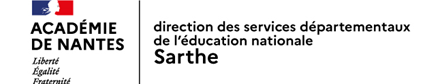 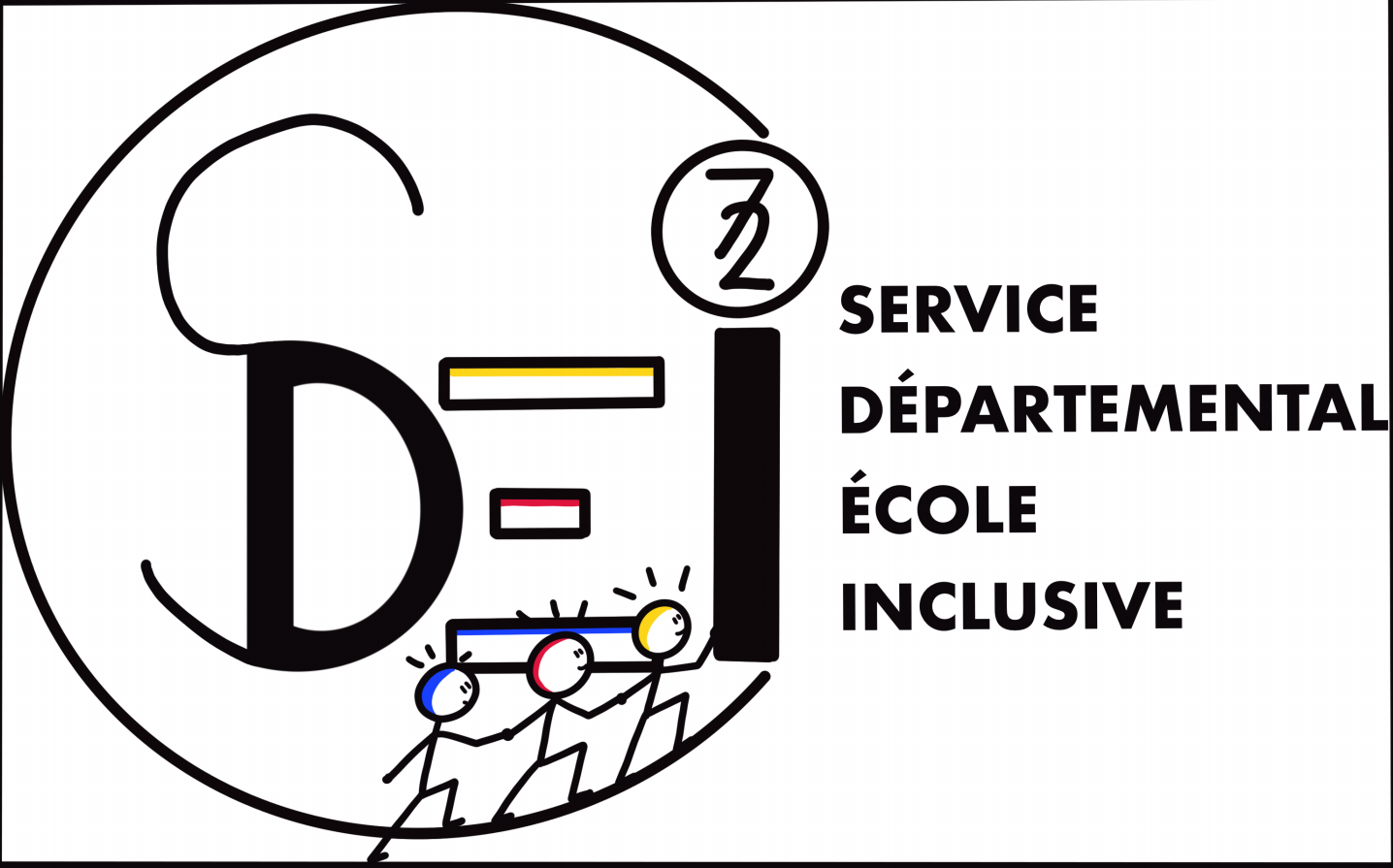 Plan de formation AESH 2023 – 2024FORMATION EN PRESENTIELFORMATION EN DISTANCIEL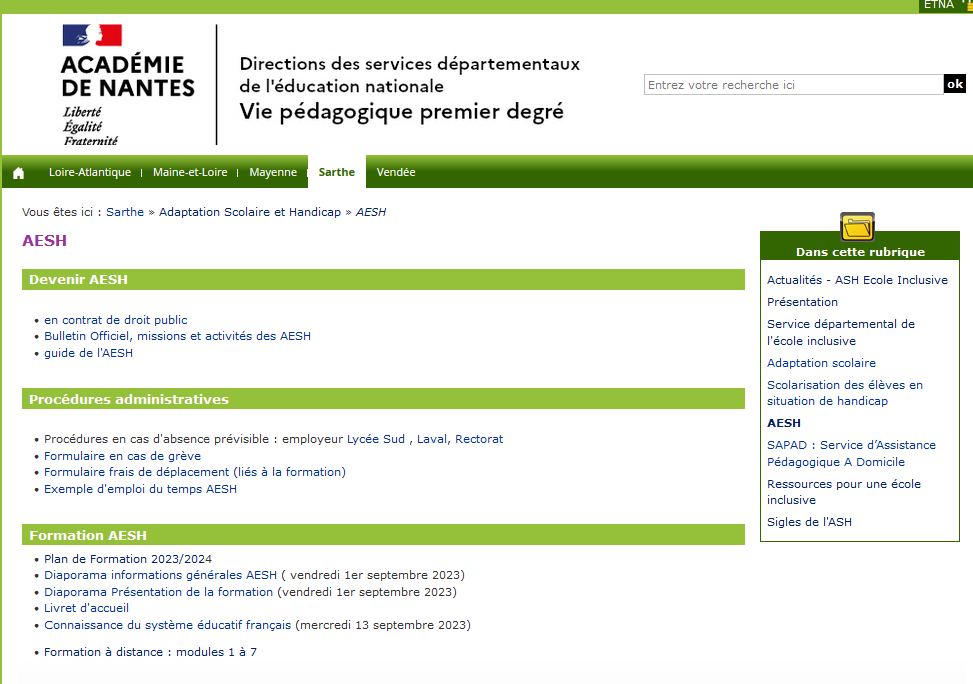 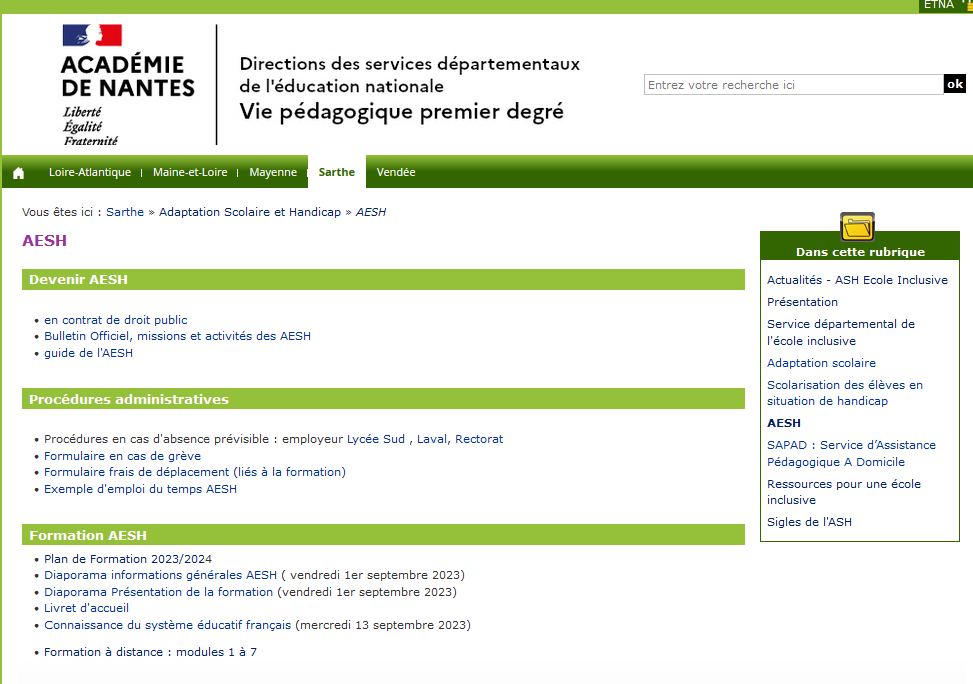 